Koszulki dla par - pokażcie swoją miłość!<strong>Koszulki dla par</strong> to niedawno powstały trend, który podbija serca zakochanych! Pokażcie światu swoją miłość również poprzez strój.Koszulki dla par - idealne dla zakochanychNie możesz przeżyć chwili bez swojej drugiej połówki? Chcesz pokazać światu Waszą miłość na każdy możliwy sposób, ale nie wiesz jak to zrobić? Mamy dla Was idealny pomysł, dzięki któremu nie tylko okażecie jak bardzo się kochacie, ale będziecie również wyglądać stylowo i oryginalnie. Przygotowaliśmy dla Was wyjątkowe koszulki dla par, dzięki którym zbliżycie się do siebie jeszcze bardziej!Koszulki dla par - ulubiony trend miłościModa ta nosi nazwę "couple trend" i jest przeznaczony dla tych z Was, którzy chcą podzielić się swoim szczęściem z innymi, w bardzo romantyczny i często zabawny sposób. Polega on na noszeniu takich samych lub pasujących do siebie części garderoby, jak koszulki dla par czy bluzy. W doborze wzorów i napisów ogranicza nas jedynie wyobraźnia i kreatywność, z tego powodu na rynku dostępne są różnorodne modele - zarówno śmieszne, jak i bardzo romantyczne - wybór należy do Was! Jest to również świetny pomysł na prezent, nie tylko walentynkowy. Przecież każdy dzień jest dobry na pokazanie swoich uczuć - nie potrzebujecie do tego żadnego święta!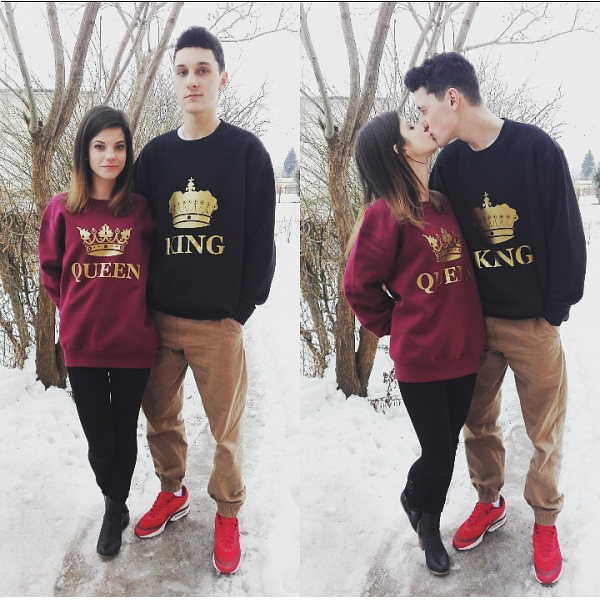 Wysokiej jakości koszulki dla par z ciekawymi nadrukami i napisami znajdziecie w sklepie internetowym Brooklyn Butik. Dostępne są również u nas wszelkiego rodzaju bluzy, więc znajdziecie dla siebie coś odpowiedniego również na chłodniejsze dni. Zapraszamy serdecznie i do zobaczenia!